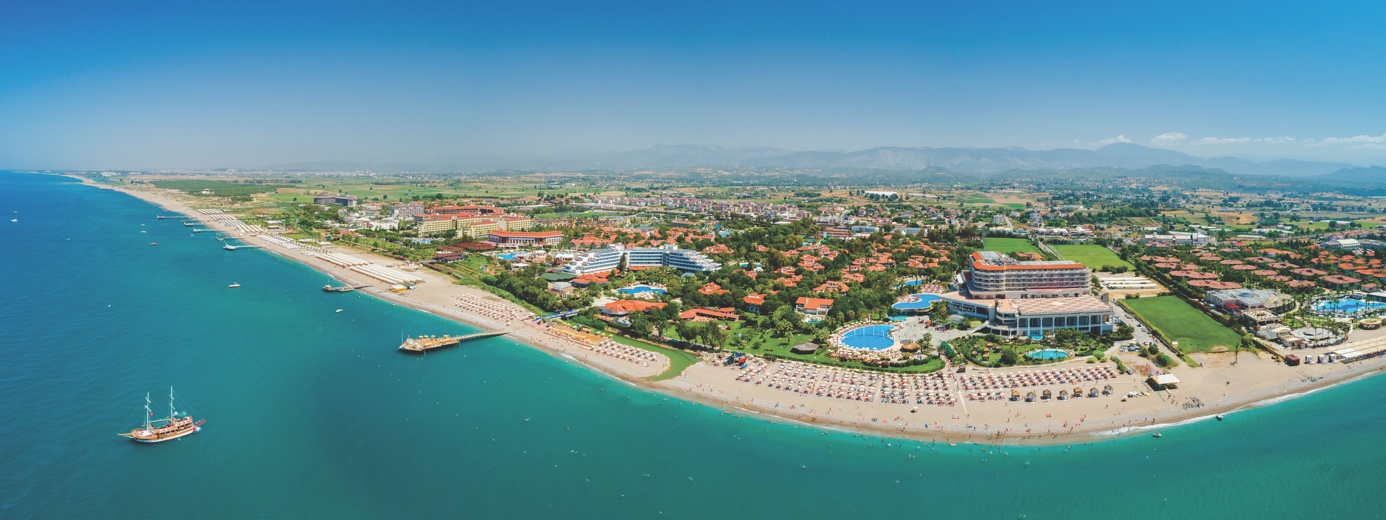 Dear Related,Sunrise Resort Hotel Summer 2024 Fact Sheet and Concept are presented for your information.Thank you for your cooperation, we wish you successful work in the summer of 2024,Yours Sincerely.World of SunriseSales & Marketing DepartmentStarlight and Sunrise guests can use all the common areas and services provided within the other hotel.FACT SHEET & CONCEPT - 2024 SUMMERGENERAL INFORMATIONName of the Hotel              	: Sunrise Resort HotelOpening Year			: 1993Adress				: Kızılağaç mevkii, Side-Manavgat-Antalya / TürkiyePhone				: +90 242 748 70 10Fax				: +90 242 748 70 37	Web				: www.sunrise.com.trE-mail				: info@sunrise.com.trCategory			: 5 StarConcept			: Ultra All InclusiveConcept Period		              : 19.04.2024 – 31.10.2024Area				: World of Sunrise 310.000 m² (Starlight 160.000 m² + Sunrise 150.000 m²)Beach				: World of Sunrise 540 Metre- Sandy & PebblesLanguages	                                       : Turkish , English , Russian, GermanCertificates			: ISO-9001, ISO-14001, ISO-10002, ISO-22000, Blue Flag , Sustainable Tourism CertificateValid Creit Cards		: Visa, MasterCheck in time                                 : As of 14:00 Check out time                              : Till 12:00 Distances	Airport-Antalya		: 75 kmSide				: 10 kmManavgat			: 8 km	Antalya			: 80 kmSea				: 0 mTaxi & Bus Stop		: 10 mPets are not allowed.In all services and activities, place and time can be changed according to the season and weather conditions. World of Sunrise - Sunrise Resort Hotel reserves all rights regarding this issue.ACCOMODATIONTHE FACILITY HAS A TOTAL 443 ROOMS AND 1433 BED CAPACITY. IT CONSISTS OF 1 MAIN BUILDING AND 14 CLUB BUILDINGS.Total Room		: 443Total Beds          	: 1433Main Building		: 223 RoomsClub rooms		: 220 RoomsFOOD CONCEPT HOURS*Drinks are served  by the pool and on the beach.FACT SHEET & CONCEPT - 2024 SUMMERRESTAURANTSTotal: 3Main Restaurant                             : 800 pax capacity (outdoor & indoor area)Aqua Snack                                      :  Free of charge– Unlimited during accomodationSini Snack                                         :  Free of charge– Unlimited during accomodationA’LA CARTE RESTAURANTSTotal: 9Sini Türk 		             : Turkish                                                (100 pax)	     - free of charge , with reservation – 1 for free during accomodationGanesha	*	             : Indian                                                    (30 pax)          - free of charge , with reservation – 1 for free during accomodationAzteca *		              : Mexican	                                       (30 pax)          - free of charge , with reservation – 1 for free during accomodationMongolian                                 : Mongolian                                           (40 pax)          - free of charge , with reservation – 1 for free during accomodationApollon Bistro *                        : 7/24 International                 	(70 pax)	     - free of charge – without reservation , unlimited during accomodation.Santa Lucia *	              : Italian	                                        (50 pax)	      - extra , with reservation Miyako *		              : Far East Restaurant        	 (30 pax)          - extra , with reservationSunset                                         : Sea Food                                               (50 pax)          - extra , with reservationMoulin Rouge *                         : French                                                   (30 pax)          - extra , with reservation(*) Asterisk (*) explanation: It serves within the STARLIGHT Hotel.All the guests can use those facilities.BARS                Total: 12		                     Hours			NotesLobby Bar 			  24 HoursUpper Lobby Bar* 		  16:00 – 24:00 Elephant Pool  Bar* 		  09:00 – 18:00Apollon (Pub) Bar*                           24 Hours                                        Picnic Bar*		  09:00 – 18:00	                                Between 19 April-15 OctoberSaigon Bar*		  10:00 – 24:00Dolce Lion Night Club*	  22:30 – 02:00	Secret Bar* 		  09:00 – 18:00                                For the guests who buys Exclusive PackageSunrise Beach Bar		  09:00 – 18:00		Between 19 April – 31 October Starlight Beach Bar*		  09:00 – 18:00		Between 19 April – 31 OctoberSunrise Snack Bar                            09:00 – 18:00Relax Pool Bar		  09:00 – 18:00		Between 19 April-15 October             (*) Asterisk (*) explanation: It serves within the STARLIGHT Hotel.All the guests can use those facilities.FACT SHEET & CONCEPT - 2024 SUMMERWOSY KIDS CLUBMini Club                     : Between 4-11 yeras old/ 10:00 – 12:00 & 14:00-19:00 Free of chargeMini Star Club *          : Between 2-4 years old / between 10:00 – 12:00 & 14:00 – 17:00. Free of charge  / Parent participation required.Teenage Club              : Between 12-17 years old / between 10:00 – 12:00 & 14:00 – 17:00. Free of chargeMini Golf  *                  : Between 19 April – 31 October.( Extra )Babysitter                    : Beginning from 4 years old ( Extra)Baby Carriage             : With reservation ( Extra )		Game Center (Electronic Games)  : Extra  (*) Asterisk (*) explanation: It serves within the STARLIGHT Hotel.All the guests can use those facilities.SPORTS CLUBFACT SHEET & CONCEPT - 2024 SUMMERHEALTH & BEAUTY CENTERPOOLS & BEACH * Upper Pool can be used from the age of 16.*Secret Pool can be used by the guests who buys Exclusive Package.* AQUAPARK has 11 slides. 5 for adults and 6 for children (3 mini). There is also a pool with a small sand floor and mini slide for children. There is also a sand-bottomed children's pool in the aquapark area.CONGRESS CENTER*Meeting and banquet services can be provided to 5000 people at the same time in our Congress    Center, which has a total area oF 9000 m2. There are 1850 m2 Main Hall, 900-person Auditorium, 24 Work Shops.* Congress center located at Starlight Resort & SPA Hotel main building. Starlight and Sunrise Hotels guests using same outdoor areas and facilities. OTHER SERVICESExclusive PackageGuests staying in the specified room types at ;Exclusive Package includes the following services for guests staying in the mentioned room types;Sunrise Resort Hotel; Jacuzzi Suite, Corner Terrace Suite Room Types  are provided with the following complimentary services;Free Exclusive Services ;• Early check-in and late check-out are available for guests, which allows our guest  to use their rooms until 14:00 on the check-out day.* Up to availability for room on arrival date.• Premium high-speed internet connection service is offered free of charge.• In addition to daily refreshed non-alcoholic beverages in the mini-bar, the mini-bar also includes the following alcoholic beverages and products: 2 bottles of Raki 5 cl each, 2 bottles of Gin 5 cl each, 2 bottles of Vodka 5 cl each, 2 bottles of Whiskey 5 cl each, Biscuits and Chocolate (Toblerone)• Daily fresh fruit plate and wine service are provided to the room. This includes a fruit plate for 2 people, a 75cl bottle of red wine, and a tray of dried fruits and nuts.• VIP Teras Restaurant section is reserved daily for our guests. This provides guests with the privilege to have their meals in the VIP terrace restaurant for breakfast, lunch, and dinner, offering the same menu as the main restaurant.• Guests staying for up to 5 nights can dine for free once in our À la Carte Restaurants. For stays of 6 nights or more, guests can diner for free twice in our À la Carte Restaurants.• For our Secret Garden Pavilions, guests staying for up to 5 nights can use it for free once, and guests staying for 6 nights or more can use it for free twice.• Daily turn-down service is provided to the rooms. *Reservations are required for the use of À la Carte Restaurants and Secret Garden Pavilions.Honeymoon Package•  Early Check- In  & Late Check - Out  ;Honeymoon guests, if their reserved room is available, may check in early on their arrival day.On the departure day, if the occupied room is available, they are granted the privilege of late checkout until 14:00.             * Up to availability for room on arrival date.•Honeymoon room prepared with special textiles and decorations; Special bed linen and embellishments and Personalized decorative materials•On the day of arrival, once service includes;  	Fresh Seasonal Fruit Plate Sparkling Wine service Dried Fruit and Nut Plate•During their stay, guests can enjoy a room service breakfast on a day of their choice.*Guests need to make a reservation specifying the day on which they want to have breakfast.•During their stay, guests can have a complimentary romantic dinner at one of our A’la Carte Restaurants on a day of their choice.*Advance reservation is required for the use of our A’la Carte Restaurants.• Couples receive a 20% discount on services from our Thalasso SPA Center’s special packages. ( For couple services ) *  Reservations are required to take advantage of our services in the SPA Center.• Room Turn Down service is provided.* In order for honeymoon couples to benefit from the mentioned services for free, the wedding date should be within a maximum of 4 months from the date of stay. Additionally, when making a room reservation, the phrase ‘Honeymoon Couple’ should be added to the accommodation record (Hotel Voucher).Room TypeQuantity of RoomsRoom Size M²Size of Terrace M²Max. CapacityQuantity of BedroomsQuantity of Living RoomsQuantity of BathroomsStandard Land View1202831-1Standard Sea View802521-1Hotel Corner Terrace8258021-1Hotel Family 64442-2 (Shower & Bath)Sunrise Jacuzzi Suit555902+2112 (Shower & Bath)Handicapped Room42521-1 (just shower)Room TypeDoor between the roomsJacuzziDublexFrench bed or 2 twin bedsFrench bed + 1 sgl bedFrench Bed2 Twin bedsSofaViewViewRoom TypeDoor between the roomsJacuzziDublexFrench bed or 2 twin bedsFrench bed + 1 sgl bedFrench Bed2 Twin bedsSofaSeaLandStandard Land ViewXXXXXXXStandard Sea ViewXXXXXXXXHotel Corner TerraceXXXXXXXHotel Family XXXXXXSunrise Jacuzzi SuitXXXXXHandicapped RoomXXXXXXXXCommon Features of Main Building Rooms:Common Features of Main Building Rooms:Common Features of Main Building Rooms:Common Features of Main Building Rooms:Common Features of Main Building Rooms:Common Features of Main Building Rooms:Common Features of Main Building Rooms:Common Features of Main Building Rooms:Common Features of Main Building Rooms:BathLCD TVSafeParquette FloorXShowerXCentral Air ConditioningTea-Coffee SetupBathrobeXInternet Wi-FiHair DryerBalconySlippersPhoneMinibarCarpet FloorRoom TypeQuantity of RoomsRoom Size M²Max. CapacityQuantity of BedroomsQuantity of Living RoomsQuantity of BathroomsClub Superior262831-            1 (Shower)Club Single30121+11-1 ( Shower )Club Family865242-1 ( Shower )Club Dublex Family65655212 ( Shower )Grand Dublex Family 13776+1313 ( Shower )Room TypeDoor between the roomsJacuzziDublexFrench bed or 2 twin bedsFrench bed + 1 sgl bedFrench Bed2 Twin bedsSgl bed + SofaSofaViewRoom TypeDoor between the roomsJacuzziDublexFrench bed or 2 twin bedsFrench bed + 1 sgl bedFrench Bed2 Twin bedsSgl bed + SofaSofaGardenClub SuperiorXXXXXXXClub Single XXXXXXXXClub FamilyXXXXXXClub Dubleks FamilyXXXXGrand Dublex FamilyXXXX ShowerLCD TVSafe ShowerCentral Air ConditioningTea-Coffee SetupInternet wi-fiHair DryerBalconyPhoneMinibarSlippersFoodHoursNotesBreakfast07:00 – 10:00Late Breakfast10:00 – 11:00Lunch12:30 – 14:30Children Buffet 12:00 – 14:00Snack12:00 – 17:00Watermelon Corner                              / Starlight11:00 – 18:0015 May – 30 SeptemberIce Cream11:00 – 18:00 15 May – 30 SeptemberDinner19:00 – 21:00Children Buffet 18:30 – 20:30A’la Carte Restaurants19:00 – 21:00Room Service24 HoursExtraPatisserie10:00 – 23:00Beverages   Free   ExtraNotesMinibarDaily refilled soft drinks & beerLocal Alcoholic DrinksNon-Alcoholic DrinksSelected Premium Import DrinksUltra Premium Import DrinksFor FreeExtraNotesNotesSTEP & AEROBICARCHERYWATER GYMNASTICWATER GAMES AQUAPARK*FITNESS CENTER From 18 years oldTABLE TENNISBEACH VOLEYBALLBILLIARDS3 American , 2 Russian, one 3 ballsBOWLING4 linesOPEN AREA CINEMA As of 1st of JuneNON MOTORIZED WATER SPORTSMOTORIZED WATER SPORTSSQUASHServes within the SUNRISE Hotel. / 2 courts.MINI-FOOTBALLServes within the SUNRISE Hotel. With animation team.BASKETBALLMINI GOLF CLIMBING WALLEQUESTRIAN CLUBTENNIS COURTS30 courts  - Red Clay / with reservation.TENNIS EQUIPMENTTENNIS COURT LIGHTINGTENNIS LESSON ( INDIVIDUAL )PROFESSIONAL FOOTBALL FIELD4 football fields (105 m x 68 m)HORSE RIDINGFor FreeExtraNotesTurkish Bath                                     / StarlightSauna                                                  / StarlightSteam Bath                                       / StarlightHürrem Sultan Complex                 / StarlightThalasso Pool                                   / StarlightMassage                                            / StarlightBody & Skin Care                             / StarlightHairdressers                                     / StarlightDoctor & Medical SupportPoolsSize(m²)Depth(m)HeatedChildren AreaJacuzziJust AdultsFreeExtraSaigon  ( Starlight)18021.45Elephant Pool – (Starlight)6341.40Watefalls Pool (Starlight)3941.40Activity Pool (Sunrise)11171,55Relax Pool  (Sunrise)11171,55Infinity Pool (Starlight)11771.50Secret Pool * (Starlight)2801.40 Aquapark* (Sunrise)6781.30Indoor Pool (Starlight)3921.40Thalasso (Indoor&Outdoor - Starlight)971.30BeachNotesLength540 m / Sandy & PebblesPierAs of 01 MayPool & BeachFreeTowelFreeSunbedsFreeSun umbrellasFreeHALL NAMEWIDTH/MLENGTH/MHEIGHT/MSIZE/M2THEATRE LAYOUTCLASS LAYOUTU I BANQUET LAYOUTCOCKTAIL LAYOUTHALL NAMEWIDTH/MLENGTH/MHEIGHT/MSIZE/M2THEATRE LAYOUTCLASS LAYOUTLAYOUTLAYOUTBANQUET LAYOUTCOCKTAIL LAYOUTTHE SUN60.6530.571.850 m²21001100––14502000SUN A21.0530.57642 m²710320––500700SUN B18.430.57561 m²610300––450600SUN C21.230.57647 m²710320––500700SUN TERRACE––-500 m²––––––SUN FOYER––3.51175 m²––––––AUDITORIUM––9910 m²900–––––SUN OPEN TERRACE–––2.250 m²––––––T1 THE MOON7.513.53.4102 m²108544146––T2 THE STAR77.253.850 m²40222120––T5 SKYLIGHTS14.75153.1220 m²2201045858150–T6 SUNLIGHT9.514.753.1140 m²141734746100–T7 STARGAZER9.514.753.05140 m²141734746100–T8 HALLEY7.17.12.950 m²40242420––T9 NEBULA7153.15245 m²23814065–––T10 ZODIAC78345 m²402423–––T11 VEGA673.342 m²40242322––T12 GALAXY714.52.9100 m²974941–––T13 ORION6.57345 m²402421–––T14 PLANETARIUM7142.998 m²886046–––T15 SUPERNOVA7182.9126 m²117595256––T16 SIRIUS7.514.53107 m²1106252–––T23 CAPELLA614.52.987 m²–––––VIPT17 - T22(between 10 - 25 m² 6 meeting room)(between 10 - 25 m² 6 meeting room)(between 10 - 25 m² 6 meeting room)(between 10 - 25 m² 6 meeting room)(between 10 - 25 m² 6 meeting room)(between 10 - 25 m² 6 meeting room)(between 10 - 25 m² 6 meeting room)(between 10 - 25 m² 6 meeting room)(between 10 - 25 m² 6 meeting room)(between 10 - 25 m² 6 meeting room)UPPER FOYER6–3.31.300 m²––––––BUSINESS CENTER7.56336 m²––––––T3 GEMINI7.5152.5113 m²90503346––T4 LIBRA–142.5103 m²90503346––SMALL FOYER––2.5168 m²–––––CINEMA ROOM–––65 m²30–––––TV ROOM–––60 m²362121–––SKATE HALL––3.8800 m²600300––300700LOWER FOYER15–2.981.300 m²–––––*SUNSHIP–313.20 - 4.00510 m²530280––250–*SUNSEA63.3–260 m²220110––––FreeExtraNotesSafe in the roomInternet-Wi-fi Internet-Wi-fi / Premium ConnectionBaby CotDisco – Night Club                 / StarlightDay  & Night Concept Parties Evening Animation Show PerformancesLaundryIroningCar RentalTransfer Services